День защитника Отечества России - праздник доблести, мужества, чести и любви к родине, ежегодно отмечают 23 февраляС Днем защитника Отечества поздравляют служащих Вооруженных сил России, ветеранов Великой отечественной войны и других боевых действий, и возлагают цветы к памятникам героических воинов.История праздникаЗародился праздник в революционные времена – в России разгорались Гражданская война и угроза военной интервенции, которые требовали создания регулярной мощной армии от нового большевистского правительства.Поэтому, Совет народных комиссаров в январе 1918 года издает декрет о создании рабоче-крестьянской Красной Армии. Призыв вставать на защиту родины опубликовали 23 февраля, а затем началась повсеместная мобилизация, что помогло оказать сопротивление вражеским войскам.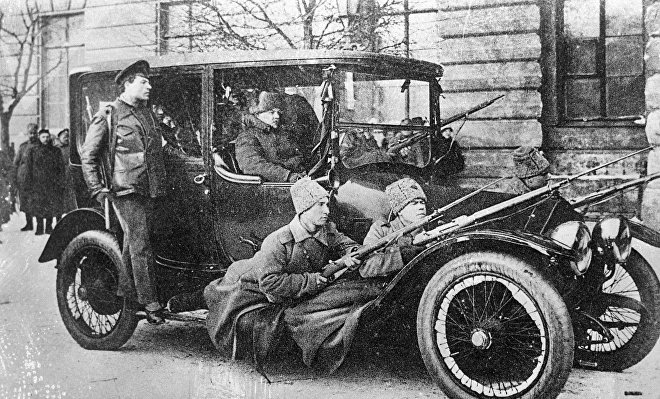 © PHOTO: SPUTNIK /Революционеры на посыльном автомобиле Думы с вооруженной охранойВ честь этого праздника в доме офицеров в выставочном пространстве 1 этажа открылась тематическая выставка, посвященная Дню воинской славы - Дню разгрома советскими войсками немецко-фашистских войск в Сталинградской битве (1943 год).
Все экспонаты предоставил партнёр Дома офицеров - общество развития русского исторического просвещения «Двуглавый Орел».
       На выставке представлены:
 	-Экспонаты времён Великой Отечественной войны. Это письма с фронта     родным, награды и документальные фотографии.

         -Медали и наградные знаки военнослужащих советской армии.

         -Денежные знаки времён Второй мировой войны.

         -Книги и альбомы, рассказывающие о Сталинградской битве.

Выставку можно посмотреть до 28 февраля.
Вход свободный.Воспитатель: Сотникова О.Г.